ТЕМА НЕДЕЛИ "В мире детства"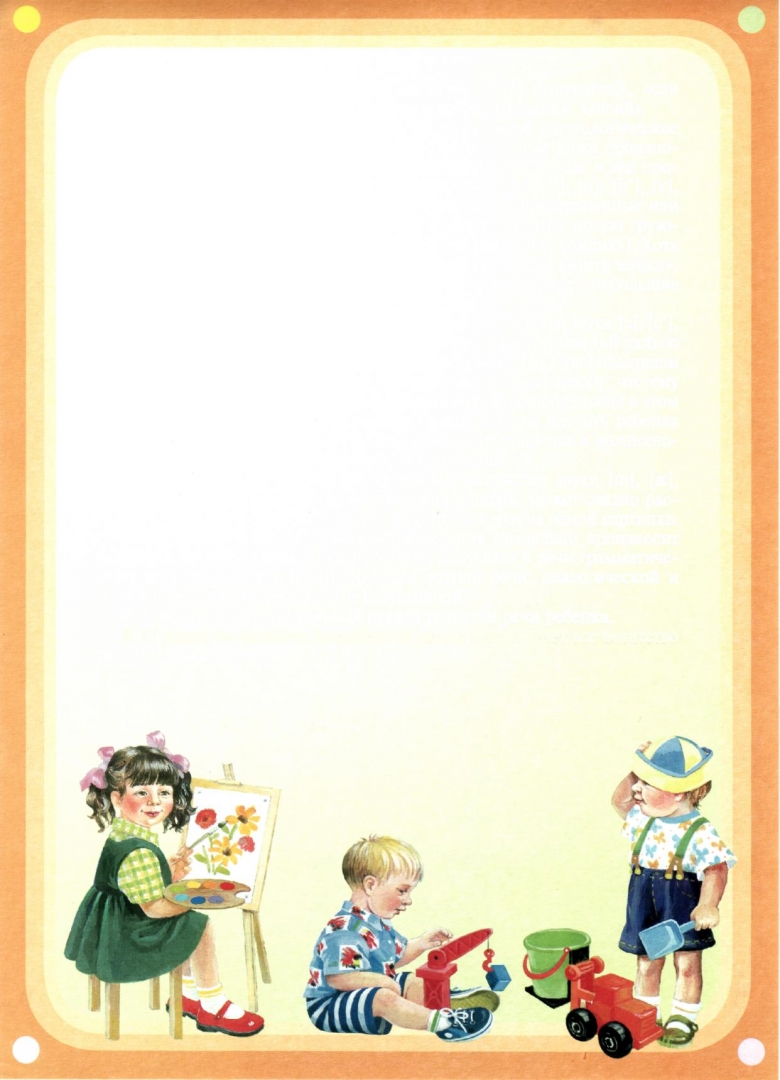 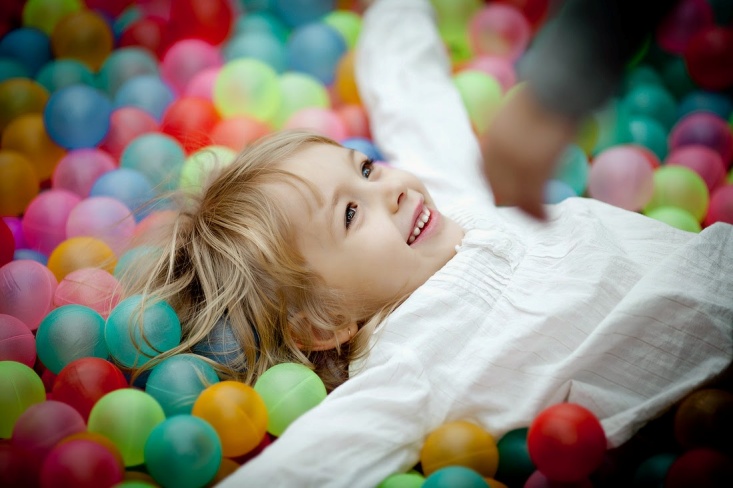 Уважаемые родители!С 1июня по 11 июня в нашей группе реализуется тема недели: "В мире детства". Для осуществления образовательной деятельностив семье по данной теме мы рекомендуем вам:-  чтение художественных произведений: русская народная сказка «Крошечка— Хаврошечка» (после прочтения побеседуйте с ребенком о нарушении прав человека на примере этой сказки)белорусская сказка «Жихарка» (на примере этой сказки расскажите ребенку, что все дети имеют право на жизнь)сказка «Золушка»                                              (предложите ребенку рассказать, какие права в сказке были нарушены. Обратите  внимание, что ребенок имеет право на отдых)русская народная сказка «Заюшкина избушка» (с помощью сказки обратите внимание ребенка, что все дети  имеют право на жилье)Э. Успенский «Приключения в Простоквашино» ( обратите внимание ребенка, что все дети имеют право жить в семье,  мнение другого человека надо уважать)Познакомьте малыша с основным документом по защите прав ребенка - «Конвенцией о правах ребенка». Объясните малышу, что он имеет право на отдых, на медицинское обслуживание, семью, жильё, имя, образование. С целью развития умения передавать на листе бумаги представления о себе, своем внутреннем мире, предложите нарисовать малышу на тему «Это Я». А с целью формирования умения проявлять внимание к членам семьи, воспитания доброжелательных чувств к членам семьи, предложите нарисовать рисунок «Моя семья»